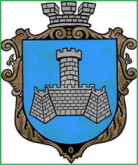 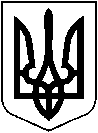                                                        УКРАЇНАХМІЛЬНИЦЬКА МІСЬКА РАДАВІННИЦЬКОЇ ОБЛАСТІ  Р О З П О Р Я Д Ж Е Н Н ЯМІСЬКОГО  ГОЛОВИВід “26” листопада 2018 року                                                 №443-рПро проведення в місті щорічної акції«16 днів проти насильства»На виконання рішення 3 сесії 7 скликання Хмільницької міської ради №26 від 04.12.2015року «Про міську комплексну програму підтримки сім’ї, дітей та молоді м. Хмільника на 2016-2018 роки» (зі змінами), а саме пункту 7.3., керуючись ст.42,59 Закону України «Про місцеве самоврядування в Україні»:Провести з 26 листопада по 10 грудня 2018 року в місті акцію «16 днів проти насильства»(далі - акція).Відділу у справах сім’ї та молоді організувати проведення акції.Затвердити План заходів щодо проведення акції згідно з додатком.Управлінню освіти міської ради (Коведа Г.І.), службі у справах дітей міської ради (Нестерук Н.Ф.), міському центру соціальних служб для сім’ї, дітей та молоді (Войтенко Т.В.) забезпечити виконання Плану заходів у межах компетенції та подати інформацію про результати проведеної роботи до відділу у справах сім’ї та молоді міської ради до 10.12.2018 року для узагальнення та подальшого інформування департамент соціальної та молодіжної політики Вінницької облдержадміністрації.Контроль за виконанням цього розпорядження покласти на заступника міського голови з питань діяльності виконавчих органів міської ради А.В. Сташка.Міський голова                       Редчик С.Б.  А. Сташко  О. ПрокоповичП. Дем’янюкН.Буликова                        Додаток до                                                                                розпорядження міського голови    від «26» листопада 2018 року                                                                           №443-рПлан заходівщодо проведення щорічної акції «16 днів проти насильства»Міський голова                       Редчик С.Б.№ з/п Назва заходуВідповідальний за виконання Термін виконання 1Відео флеш-моб«Зупинимо насильство разом».Відділ у справах сім’ї та молоді міської ради. Керівник фото гуртка ЦДЮТ Пастушенко В.30.11.2018 р. 2Відеолекторій «Ми проти жорстокого поводження з дітьми»Відділ у справах сім’ї та молоді міської ради26.11-07.12.2018 р.3Брейн-ринг на правову тематику07.12.2018 р.4Бесіди з елементами тренінгів з питань захисту прав дітей, профілактики сімейного насильства та правового захисту дітей від насильства.Міський центр соціальних служб для сім’ї, дітей та молодіПротягом акції5Проведення у навчальних закладах міста батьківських зборів на теми: «Відповідальне батьківство», «Модель поведінки у сім’ї – Модель поведінки дитини в школі»Управління освіти міської радиПротягом акції6Організувати відвідування сімей, в яких скоєно насильство чи існує реальна загроза.Відділ у справах сім’ї та молоді міської радиПротягом акції7Перевірити умови проживання дітей, які перебувають в складних життєвих обставинах.Служба у справах дітей міської радиПротягом акції8Проведення Міжвідомчої радиВідділ у справах сім’ї та молоді міської радиПротягом акції9Проведення тематичного конкурсу малюнку серед дітейУправління освіти міської радиПротягом акції